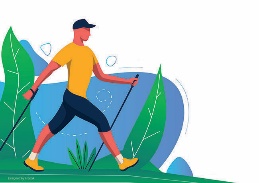 REGULAMIN I  ETAPUMARSZ NORDIC WALKING
O GRAND PRIX POWIATU KOŚCIAŃSKIEGO
„POWSTAŃCZA PIĄTKA”
Czempiń, 23 stycznia 2022 r.§ 1.CelPopularyzacja „Nordic-Walking” jako aktywnej formy rekreacji i spędzania wolnego czasu oraz integracja ludzi aktywnych ruchowo.§ 2.OrganizatorzyGmina CzempińOśrodek Kultury Fizycznej i Rekreacji w Śmiglu§ 3.Kierownictwo MarszuKierownik marszu:  Andrzej Jankowski, Norbert Bartkowiak, Michał Kubiak § 4.Miejsce, dystans oraz trasa marszuSekretariat zawodów usytuowany będzie w hali sportowej „Herkules” przy Gimnazjum w BorowieStart i meta marszu przy hali sportowej „Herkules” przy Gimnazjum w BorowieDystans 5 kilometrów.Trasa marszu przebiega przez Gminę Czempiń na planie pętli przez miejscowości: hala sportowa „Herkules” przy Gimnazjum w Borowie /START/ (0,0 km) , start w stronę ulicy Kasztanowej przez lasek przy boisku tartanowym przy hali sportowej „Herkules”. Ulicą Kasztanową do pałacu w Borowie, nawrót i tą samą trasą powrót do usytuowanej metyMarsz  prowadzony jest na drogach zaliczanych do kategorii dróg:  gminnych, a także dróg śródpolnych. Nawierzchnia drogi: asfaltowa i gruntowa. Trasa marszu przebiega drogami o niewielkich różnicach wzniesień. § 5.Zgłoszenia do marszuOrganizator ustala górną granicę uczestników marszu na 200 osób zarejestrowanych                         i opłaconych ( decyduje kolejność zgłoszeń).Górna granica uczestników marszu uzależniona od obowiązującego  na dzień imprezy limitu   osób biorących udział w wydarzeniu sportowym na świeżym powietrzu w związku z COVID- 19  (decyduje kolejność zgłoszeń). Nie ma możliwości  zapisu na marsz w dniu zawodów.Zgłoszenia przyjmowane będą do dnia 14 stycznia 2022 r .  Informacja o imprezie zamieszczona jest na stronie http://aktywny.smigiel.pl, z której nastąpi przekierowanie na stronę operatora zapisów i płatności firmę Datasport Marek Zieliński ul. Okrężna 22, 58-310 Szczawno Zdrój.        § 6.Opłata startowaOpłatę startową w wysokości 40 zł należy uiścić za pomocą systemu dotpay.pl w momencie zapisu do marszu. NIE BĘDZIE MOŻLIWOŚCI ZAPISU W DNIU ZAWODÓW.Na liście startowej pojawią się tylko dane osobowe (imię, nazwisko, miasto, klub, płeć, rok  urodzenia, kategoria wiekowa) osób, które dokonają opłaty startowej.Wniesiona opłata nie podlega zwrotowi, chyba że zawody zostaną odwołane z powodu epidemii Wówczas można ubiegać się o zwrot w terminie do 3 dni od odwołania.Nie ma możliwości przepisania pakietu startowego na inną osobę.§ 7.Warunki uczestnictwaW marszu prawo startu mają osoby, które do dnia marszu ukończą 18 lat.Wszyscy zawodnicy muszą zostać zweryfikowani w biurze zawodów.-Weryfikacja zawodników w sekretariacie zawodów odbywa się od godziny 8:30 do godziny 10.45  -Uczestnicy marszu otrzymają numery startowe.-Odbieranie numerów startowych odbywać się będzie na podstawie dokumentu tożsamości.-Każdy z uczestników w sekretariacie oddaje podpisane oświadczenie o braku  przeciwskazań zdrowotnych do udziału w marszu oraz o znajomości regulaminu marszu.Uczestnik musi posiadać strój sportowy dostosowany do warunków pogodowych.Ze względu na środki ostrożności ( COVID – 19) organizator nie zapewnia uczestnikom szatni. Każdy zawodnik startuje wyłącznie na własną odpowiedzialność, co potwierdza złożeniem podpisu pod oświadczeniem o zdolności do udziału w marszu. Nie przewiduje się zmiany formy rozgrywania zawodów na zdalną lub wirtualną.Zawodnicy zobowiązani są do zachowania dystansu społecznego oraz zakrywania ust i nosaw pomieszczeniach zamkniętych.Każdy zawodnik ma obowiązek zapoznania się i akceptacji  Regulaminu i zobowiązany jest  do jego przestrzegania.  § 8.MarszZbiórka zawodników na starcie do godziny 10:55
Start o godz. 11:00 ( zaraz po starcie biegu)
Kobiety i mężczyźni dystans – 5 km.I - Klasyfikacja MARSZU OPEN ( pierwsze 6 miejsc ), oddzielnie mężczyźni i kobiety,II – Klasyfikacja w grupach wiekowych (pierwsze miejsce) oddzielnie mężczyźni i kobiety, (sklasyfikowanie w marszu Open wyklucza ponowne klasyfikowanie w grupach wiekowych).Przedziały wiekowe – 6 przedziałów wiekowych:  (obowiązuje rocznik a nie ukończone lata !)K20, M20 Rocznik 2004-1993 (18-29 lat)K30, M30 Rocznik 1992-1983 (30-39 lat)K40, M40 Rocznik 1982-1973 (40-49 lat)K50, M50 Rocznik 1972-1963 (50-59 lat)K60, M60 Rocznik 1962-1953 (60-69 lat)K70+, M70+ Rocznik 1952 i starsi (70lat i więcej). Organizatorzy zapewniają: medale pamiątkowe dla osób które zgłosiły się do udziału w zawodach oraz uregulowały opłatę startową do 14 stycznia  2022 r.nagrody :w marszu Open Kobiet  za miejsca I – VI puchary i nagrody rzeczowe, w marszu Open Mężczyzn  za miejsca I – VI puchary i nagrody rzeczowe, w kategoriach wiekowych Kobiet,  statuetka za I miejsce i nagroda rzeczowaw kategoriach wiekowych Mężczyzn,  statuetka za I miejsce i nagroda rzeczowa, Komisja SędziowskaKomisja ustala ostateczne wyniki na podstawie protokołów zawodów. Ewentualne protesty składać należy Sędziemu Głównemu w formie pisemnej zaraz po zakończeniu  marszu.§ 9.Uwagi organizacyjnesekretariat zawodów czynny w dniu 23 stycznia 2022 r. od godz. 8:30 w Hali sportowej „Herkules” przy Gimnazjum w Borowieorganizator  zapewnia posiłek oraz ciepły napójlimit czasu ukończenia marszu wynosi 50 min.uczestników marszu poprowadzą rowerzyści.Interpretacja niniejszego regulaminu należy wyłącznie do organizatora.Honorowy Przewodniczący Komitetu Organizacyjnego:
Burmistrz Gminy Czempiń - Konrad MalickiKierownik organizacyjny  i sportowy zawodów:
Andrzej JankowskiZastępcy kierownika zawodów:
Norbert Bartkowiak i Michał KubiakKierownik sekretariatu zawodów: Erika KrystofSędzia główny:
Michał Sokół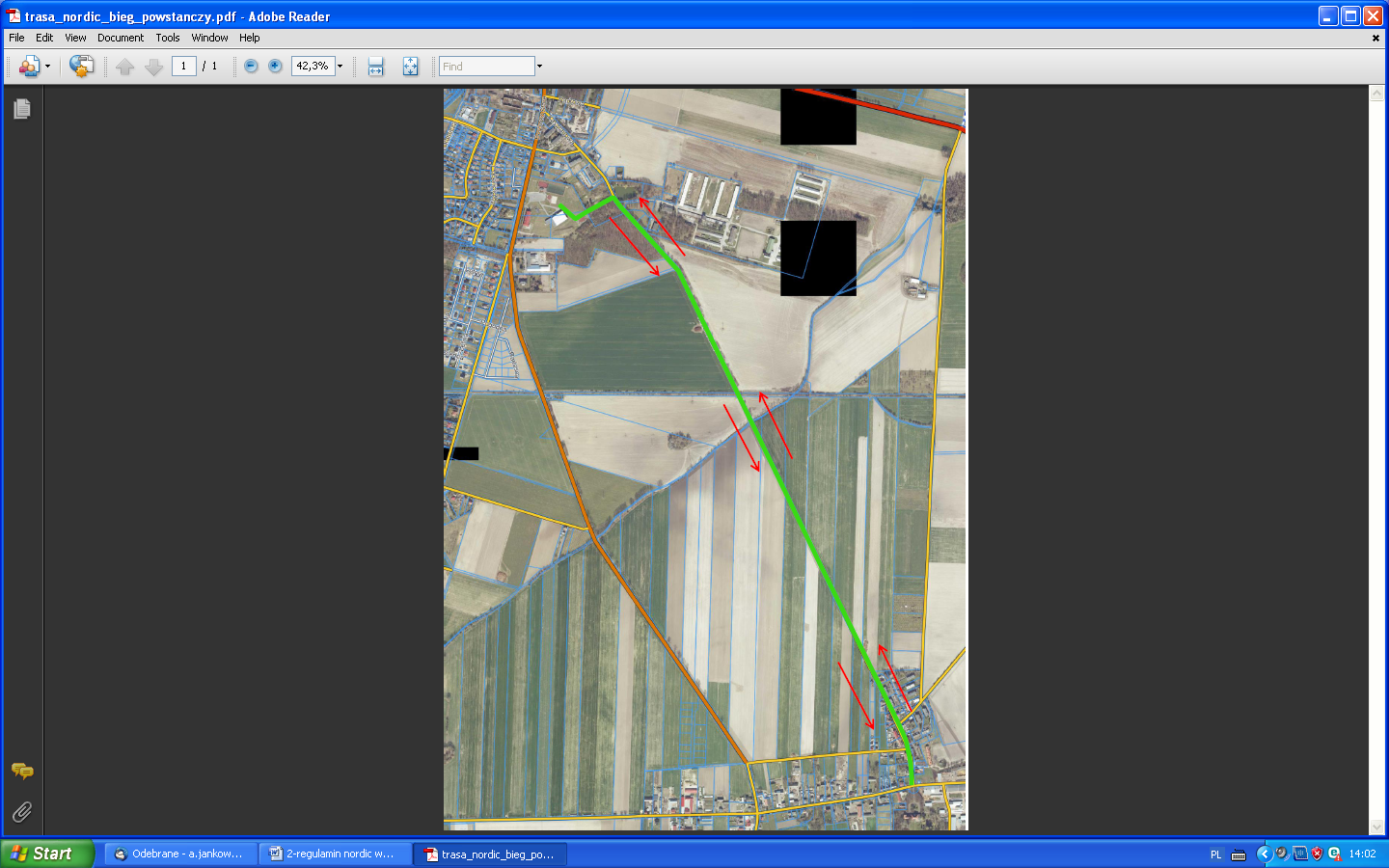 